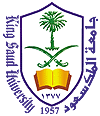 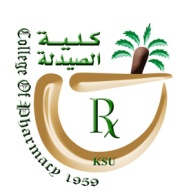 Request NO.  ………………            Date: ………………             Time received: .............A. Caller Data                                 1  KSU Staff            Patient Information                                                        2  Pharmacist       Name     Refa’ah                             3  Physician             Name……………………………………...                                                        4  DentistPhone ……………………...          5  Nurse                    Age………. Weight ………Sex  M   F                                                           6  student                  Address ……………………          7  Community           Diagnostic/Medical History ……………..                                                        8  others                                                                                              Drug history/Allergies …………………..                                                                                             B. REQUEST Jack Newton, a healthy 46-year-old male, develops seasonal allergies.He self-medicates his allergy symptoms with over-the-counterephedrine (Bronkaid) for approximately 4 weeks before going tohis physician. When the nurse takes his vital signs, he is surprisedthat his blood pressure is 160/92 and his pulse is 102. Howdoes ephedrine, an adrenergic agent, relieve allergy symptoms?What side effects are common?What is the role of ephedrine in  anesthesia induced hypotension?KEY WORDS:  51. ………………………………………….52. ………………………………………….53. ………………………………………….C. ANSWER ………………………………………..      ……………………………………………………….     ………………………………………………………      …………………………………………………………………………………………………………………………………………………………………………………………………………………………………………………………………………………………………………………………………………………………………………………………………………………………………………………………..…………………………………………………….........................................................................................................................................................................................................................................................................................................................................................................................................................Answered By: ………………………………...       Date: ……………………… Time ……………